67. Mängu-kontrolltöö1. Joonesta punktide A ja B kaudu     a) lõik; 				b) kiir;				c) sirge.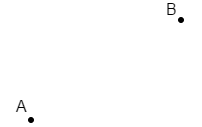 2. Joonesta sirged s ja t, mis	a) lõikuvad;			b) ristuvad;			c) on paralleelsed.3. Joonesta kolmnurk ODA, mille külgede pikkused on 5 cm, 3 cm ja 6 cm. Arvuta selle ümbermõõt.								_____________________________							Vastus. ____________________________4. Joonesta ristkülik TIBU, mille lähisküljed on 3 cm ja 5 cm. Arvuta selle ümbermõõt ja pindala.								______________________________								______________________________	Vastus. ____________________________________________________________5. Mõõda kujundi külgede pikkused ning arvuta selle ümbermõõt ja pindala. 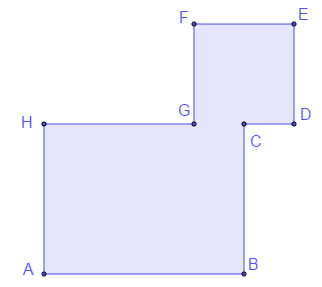 __________________________________________________________________________Vastus. ___________________________________________________________________6. Kirjuta ühikud cm, mm2, m, km, cm2, dm, km2, m2, mm, dm2 õigesse lahtrisse. 7. Nimeta ruumikujundid. Lisa nende kujundite osade nimetused. a) __________________________	b) ____________________________.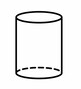 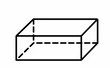 8. Milline ese sarnaneba) koonusega? ________________________________________________________b) kolmnurkse püramiidiga? _____________________________________________PikkusühikudPindalaühikud